Name ______________________________ Quiz Review Chapter 61.  graph the line y = 4This is a __________ (vertical or horizontal) line with a slope of (0 or undefined) 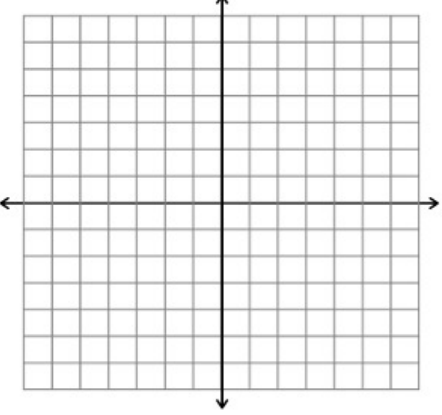 2.  Graph the line x = 4This is a __________ (vertical or horizontal) line with a slope of (0 or undefined) 3.  Identify the x and y intercepts, then graph:4x – y = -4x-int ______  y-int ______4.  Identify the x and y-intercepts, then graph:3y – 4x + 4 = x – 7y – 16x-int ______  y-int _______5.  Identify the slope and the point the line passes through, then graph:Y + 4 = -(x – 6) Slope ______Point ______6.  Identify the slope and the point the line passes through, then graph:Y – 2 = (x + 1)Slope ______Point _______7.  Write the equation in standard form using integers:x – 6 = - y8.  Write an equation in standard form using integers: – x = y 9.  Write the equation for the line with a slope of -2 and passing through (-4, 12)A.  in point slope formB.  in slope intercept form10.  Write the equation for the line with a slope of  and passing through (14, -21) A.  in point slope formB.  in slope intercept form11.  Write the equation for the line that passes through (-6, 4) and (-4, 2)A.  in point slope formB.  in slope intercept form12.  Write the equation for the line that passes through (5, 3) and (10, 2)A.  in point slope formB.  in slope intercept form13.  Brittany bought some itunes gift cards.  They were $15 or $25.  She spent $300.  A.  Define your variables:$15 gift card _______ $25 gift card ______B.  Equation ________________________C.  What are the x-and y-intercepts of your equation?  What do they mean in terms of the situation?14.  Kurt bought some starbucks gift cards.  They were $5 or $10.  He spent $600.  A.  Define your variables:$5 gift card _______ $10 gift card ______B.  Equation _________________________C.  What are the x-and y-intercepts of your equation?  What do they mean in terms of the situation?